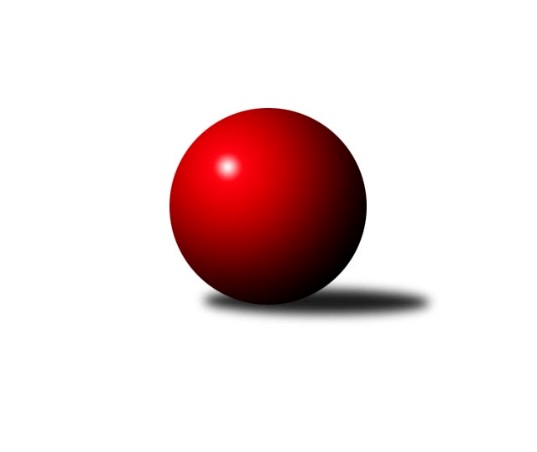 Č.11Ročník 2017/2018	17.6.2024 Krajský přebor Libereckého kraje 2017/2018Statistika 11. kolaTabulka družstev:		družstvo	záp	výh	rem	proh	skore	sety	průměr	body	plné	dorážka	chyby	1.	TJ Lokomotiva Liberec B	11	9	0	2	45.0 : 21.0 	(52.5 : 35.5)	1610	18	1140	470	30.9	2.	TJ Lokomotiva Liberec	11	8	0	3	41.5 : 24.5 	(55.0 : 33.0)	1566	16	1103	463	36.5	3.	SK Plaston Šluknov B	11	7	0	4	41.0 : 25.0 	(50.0 : 38.0)	1579	14	1115	464	35.3	4.	TJ Kuželky Česká Lípa B	11	7	0	4	40.0 : 26.0 	(54.5 : 33.5)	1593	14	1121	472	27.8	5.	SK Skalice B	11	7	0	4	40.0 : 26.0 	(52.0 : 36.0)	1560	14	1114	446	40.7	6.	TJ Dynamo Liberec B	10	6	0	4	38.0 : 22.0 	(48.5 : 31.5)	1612	12	1133	480	38.3	7.	TJ Spartak Chrastava	11	6	0	5	37.0 : 29.0 	(46.5 : 41.5)	1517	12	1074	444	39.3	8.	TJ Sokol Blíževedly B	11	6	0	5	33.5 : 32.5 	(45.5 : 42.5)	1503	12	1079	424	41.5	9.	TJ Bižuterie Jablonec n. N.  B	11	5	0	6	33.0 : 33.0 	(41.5 : 46.5)	1548	10	1098	450	44.9	10.	TJ Doksy D	11	4	1	6	25.0 : 41.0 	(37.5 : 50.5)	1506	9	1075	431	49.6	11.	TJ Doksy B	11	4	0	7	28.5 : 37.5 	(37.5 : 50.5)	1532	8	1099	433	43.5	12.	SK Skalice C	11	4	0	7	26.5 : 39.5 	(43.0 : 45.0)	1532	8	1094	437	39.9	13.	TJ Kuželky Česká Lípa C	11	2	0	9	17.0 : 49.0 	(25.5 : 62.5)	1414	4	1022	392	47.6	14.	TJ Doksy C	10	0	1	9	10.0 : 50.0 	(18.5 : 61.5)	1407	1	1029	379	57.3Tabulka doma:		družstvo	záp	výh	rem	proh	skore	sety	průměr	body	maximum	minimum	1.	TJ Lokomotiva Liberec	7	6	0	1	30.0 : 12.0 	(39.0 : 17.0)	1566	12	1660	1465	2.	TJ Kuželky Česká Lípa B	5	5	0	0	27.0 : 3.0 	(31.5 : 8.5)	1650	10	1698	1636	3.	TJ Lokomotiva Liberec B	6	5	0	1	27.0 : 9.0 	(32.5 : 15.5)	1620	10	1689	1552	4.	TJ Spartak Chrastava	6	5	0	1	27.0 : 9.0 	(30.5 : 17.5)	1581	10	1652	1502	5.	SK Skalice B	7	5	0	2	29.5 : 12.5 	(36.0 : 20.0)	1717	10	1783	1668	6.	TJ Dynamo Liberec B	4	4	0	0	22.0 : 2.0 	(23.0 : 9.0)	1528	8	1662	1435	7.	TJ Bižuterie Jablonec n. N.  B	7	4	0	3	24.0 : 18.0 	(29.5 : 26.5)	1557	8	1588	1530	8.	TJ Sokol Blíževedly B	7	4	0	3	22.5 : 19.5 	(29.0 : 27.0)	1535	8	1625	1491	9.	SK Plaston Šluknov B	4	3	0	1	18.0 : 6.0 	(23.0 : 9.0)	1587	6	1618	1552	10.	TJ Doksy B	4	2	0	2	14.5 : 9.5 	(20.5 : 11.5)	1528	4	1556	1489	11.	TJ Kuželky Česká Lípa C	4	2	0	2	12.0 : 12.0 	(13.0 : 19.0)	1530	4	1583	1464	12.	TJ Doksy D	7	2	0	5	14.0 : 28.0 	(19.5 : 36.5)	1430	4	1492	1359	13.	SK Skalice C	4	1	0	3	8.0 : 16.0 	(17.0 : 15.0)	1625	2	1675	1576	14.	TJ Doksy C	4	0	1	3	6.0 : 18.0 	(9.5 : 22.5)	1439	1	1489	1358Tabulka venku:		družstvo	záp	výh	rem	proh	skore	sety	průměr	body	maximum	minimum	1.	TJ Lokomotiva Liberec B	5	4	0	1	18.0 : 12.0 	(20.0 : 20.0)	1608	8	1652	1535	2.	SK Plaston Šluknov B	7	4	0	3	23.0 : 19.0 	(27.0 : 29.0)	1577	8	1616	1530	3.	SK Skalice C	7	3	0	4	18.5 : 23.5 	(26.0 : 30.0)	1528	6	1599	1433	4.	TJ Doksy D	4	2	1	1	11.0 : 13.0 	(18.0 : 14.0)	1503	5	1673	1376	5.	TJ Lokomotiva Liberec	4	2	0	2	11.5 : 12.5 	(16.0 : 16.0)	1566	4	1732	1506	6.	TJ Sokol Blíževedly B	4	2	0	2	11.0 : 13.0 	(16.5 : 15.5)	1495	4	1579	1422	7.	SK Skalice B	4	2	0	2	10.5 : 13.5 	(16.0 : 16.0)	1521	4	1550	1503	8.	TJ Dynamo Liberec B	6	2	0	4	16.0 : 20.0 	(25.5 : 22.5)	1627	4	1747	1551	9.	TJ Kuželky Česká Lípa B	6	2	0	4	13.0 : 23.0 	(23.0 : 25.0)	1581	4	1706	1456	10.	TJ Doksy B	7	2	0	5	14.0 : 28.0 	(17.0 : 39.0)	1524	4	1598	1424	11.	TJ Bižuterie Jablonec n. N.  B	4	1	0	3	9.0 : 15.0 	(12.0 : 20.0)	1546	2	1608	1446	12.	TJ Spartak Chrastava	5	1	0	4	10.0 : 20.0 	(16.0 : 24.0)	1502	2	1573	1447	13.	TJ Doksy C	6	0	0	6	4.0 : 32.0 	(9.0 : 39.0)	1402	0	1544	1248	14.	TJ Kuželky Česká Lípa C	7	0	0	7	5.0 : 37.0 	(12.5 : 43.5)	1410	0	1505	1296Tabulka podzimní části:		družstvo	záp	výh	rem	proh	skore	sety	průměr	body	doma	venku	1.	TJ Lokomotiva Liberec B	11	9	0	2	45.0 : 21.0 	(52.5 : 35.5)	1610	18 	5 	0 	1 	4 	0 	1	2.	TJ Lokomotiva Liberec	11	8	0	3	41.5 : 24.5 	(55.0 : 33.0)	1566	16 	6 	0 	1 	2 	0 	2	3.	SK Plaston Šluknov B	11	7	0	4	41.0 : 25.0 	(50.0 : 38.0)	1579	14 	3 	0 	1 	4 	0 	3	4.	TJ Kuželky Česká Lípa B	11	7	0	4	40.0 : 26.0 	(54.5 : 33.5)	1593	14 	5 	0 	0 	2 	0 	4	5.	SK Skalice B	11	7	0	4	40.0 : 26.0 	(52.0 : 36.0)	1560	14 	5 	0 	2 	2 	0 	2	6.	TJ Dynamo Liberec B	10	6	0	4	38.0 : 22.0 	(48.5 : 31.5)	1612	12 	4 	0 	0 	2 	0 	4	7.	TJ Spartak Chrastava	11	6	0	5	37.0 : 29.0 	(46.5 : 41.5)	1517	12 	5 	0 	1 	1 	0 	4	8.	TJ Sokol Blíževedly B	11	6	0	5	33.5 : 32.5 	(45.5 : 42.5)	1503	12 	4 	0 	3 	2 	0 	2	9.	TJ Bižuterie Jablonec n. N.  B	11	5	0	6	33.0 : 33.0 	(41.5 : 46.5)	1548	10 	4 	0 	3 	1 	0 	3	10.	TJ Doksy D	11	4	1	6	25.0 : 41.0 	(37.5 : 50.5)	1506	9 	2 	0 	5 	2 	1 	1	11.	TJ Doksy B	11	4	0	7	28.5 : 37.5 	(37.5 : 50.5)	1532	8 	2 	0 	2 	2 	0 	5	12.	SK Skalice C	11	4	0	7	26.5 : 39.5 	(43.0 : 45.0)	1532	8 	1 	0 	3 	3 	0 	4	13.	TJ Kuželky Česká Lípa C	11	2	0	9	17.0 : 49.0 	(25.5 : 62.5)	1414	4 	2 	0 	2 	0 	0 	7	14.	TJ Doksy C	10	0	1	9	10.0 : 50.0 	(18.5 : 61.5)	1407	1 	0 	1 	3 	0 	0 	6Tabulka jarní části:		družstvo	záp	výh	rem	proh	skore	sety	průměr	body	doma	venku	1.	TJ Doksy D	0	0	0	0	0.0 : 0.0 	(0.0 : 0.0)	0	0 	0 	0 	0 	0 	0 	0 	2.	TJ Doksy C	0	0	0	0	0.0 : 0.0 	(0.0 : 0.0)	0	0 	0 	0 	0 	0 	0 	0 	3.	SK Plaston Šluknov B	0	0	0	0	0.0 : 0.0 	(0.0 : 0.0)	0	0 	0 	0 	0 	0 	0 	0 	4.	TJ Spartak Chrastava	0	0	0	0	0.0 : 0.0 	(0.0 : 0.0)	0	0 	0 	0 	0 	0 	0 	0 	5.	SK Skalice B	0	0	0	0	0.0 : 0.0 	(0.0 : 0.0)	0	0 	0 	0 	0 	0 	0 	0 	6.	TJ Doksy B	0	0	0	0	0.0 : 0.0 	(0.0 : 0.0)	0	0 	0 	0 	0 	0 	0 	0 	7.	TJ Kuželky Česká Lípa C	0	0	0	0	0.0 : 0.0 	(0.0 : 0.0)	0	0 	0 	0 	0 	0 	0 	0 	8.	TJ Lokomotiva Liberec B	0	0	0	0	0.0 : 0.0 	(0.0 : 0.0)	0	0 	0 	0 	0 	0 	0 	0 	9.	TJ Lokomotiva Liberec	0	0	0	0	0.0 : 0.0 	(0.0 : 0.0)	0	0 	0 	0 	0 	0 	0 	0 	10.	TJ Sokol Blíževedly B	0	0	0	0	0.0 : 0.0 	(0.0 : 0.0)	0	0 	0 	0 	0 	0 	0 	0 	11.	TJ Bižuterie Jablonec n. N.  B	0	0	0	0	0.0 : 0.0 	(0.0 : 0.0)	0	0 	0 	0 	0 	0 	0 	0 	12.	SK Skalice C	0	0	0	0	0.0 : 0.0 	(0.0 : 0.0)	0	0 	0 	0 	0 	0 	0 	0 	13.	TJ Kuželky Česká Lípa B	0	0	0	0	0.0 : 0.0 	(0.0 : 0.0)	0	0 	0 	0 	0 	0 	0 	0 	14.	TJ Dynamo Liberec B	0	0	0	0	0.0 : 0.0 	(0.0 : 0.0)	0	0 	0 	0 	0 	0 	0 	0 Zisk bodů pro družstvo:		jméno hráče	družstvo	body	zápasy	v %	dílčí body	sety	v %	1.	Vlastimil Václavík 	TJ Sokol Blíževedly B 	9.5	/	11	(86%)	20	/	22	(91%)	2.	Jana Susková 	TJ Lokomotiva Liberec B 	9	/	11	(82%)	19	/	22	(86%)	3.	Josef Kuna 	TJ Bižuterie Jablonec n. N.  B 	9	/	11	(82%)	15	/	22	(68%)	4.	Jaroslav Chlumský 	TJ Spartak Chrastava 	9	/	11	(82%)	15	/	22	(68%)	5.	Petr Tichý 	SK Plaston Šluknov B 	8	/	10	(80%)	16	/	20	(80%)	6.	Ludvík Szabo 	TJ Dynamo Liberec B 	8	/	10	(80%)	14.5	/	20	(73%)	7.	Jana Kořínková 	TJ Lokomotiva Liberec B 	8	/	11	(73%)	13	/	22	(59%)	8.	Karel Mottl 	TJ Spartak Chrastava 	7	/	8	(88%)	10.5	/	16	(66%)	9.	st. Javorek, st.	SK Skalice B 	7	/	9	(78%)	13	/	18	(72%)	10.	Anita Morkusová 	SK Plaston Šluknov B 	7	/	9	(78%)	12	/	18	(67%)	11.	Radek Chomout 	TJ Dynamo Liberec B 	7	/	10	(70%)	11	/	20	(55%)	12.	Jana Vokounová 	TJ Spartak Chrastava 	7	/	11	(64%)	14	/	22	(64%)	13.	Radek Potůček 	TJ Kuželky Česká Lípa B 	6	/	8	(75%)	9	/	16	(56%)	14.	st. Holanec, st.	TJ Dynamo Liberec B 	6	/	9	(67%)	12	/	18	(67%)	15.	Aleš Stach 	TJ Doksy D 	6	/	10	(60%)	14	/	20	(70%)	16.	Jaroslav Košek 	TJ Kuželky Česká Lípa B 	6	/	10	(60%)	13	/	20	(65%)	17.	st. Kezer, st.	SK Skalice B 	6	/	10	(60%)	13	/	20	(65%)	18.	Jan Marušák 	SK Plaston Šluknov B 	6	/	10	(60%)	10	/	20	(50%)	19.	Marie Kubánková 	TJ Kuželky Česká Lípa C 	6	/	11	(55%)	8	/	22	(36%)	20.	Anton Zajac 	TJ Lokomotiva Liberec 	5.5	/	7	(79%)	11	/	14	(79%)	21.	Libor Křenek 	SK Skalice C 	5	/	7	(71%)	9	/	14	(64%)	22.	Miroslav Lapáček 	TJ Lokomotiva Liberec 	5	/	8	(63%)	11	/	16	(69%)	23.	Radek Kozák 	TJ Doksy B 	5	/	8	(63%)	10	/	16	(63%)	24.	Jiří Ludvík 	TJ Kuželky Česká Lípa B 	5	/	10	(50%)	12.5	/	20	(63%)	25.	Petr Jeník 	TJ Kuželky Česká Lípa B 	5	/	10	(50%)	12	/	20	(60%)	26.	Martin Zeman 	SK Skalice C 	4.5	/	9	(50%)	10	/	18	(56%)	27.	Petr Tregner 	SK Skalice B 	4.5	/	10	(45%)	11	/	20	(55%)	28.	ml. Klíma, ml.	TJ Doksy D 	4	/	5	(80%)	7	/	10	(70%)	29.	Michal Buga 	TJ Bižuterie Jablonec n. N.  B 	4	/	6	(67%)	9	/	12	(75%)	30.	Jiří Coubal 	TJ Kuželky Česká Lípa B 	4	/	6	(67%)	8	/	12	(67%)	31.	Miloslav Šimon 	TJ Doksy B 	4	/	6	(67%)	8	/	12	(67%)	32.	Miloš Merkl 	TJ Sokol Blíževedly B 	4	/	7	(57%)	7	/	14	(50%)	33.	Petra Javorková 	SK Skalice B 	4	/	7	(57%)	7	/	14	(50%)	34.	Nataša Kovačovičová 	TJ Lokomotiva Liberec B 	4	/	8	(50%)	7	/	16	(44%)	35.	Ludmila Tomášková 	TJ Sokol Blíževedly B 	4	/	11	(36%)	7	/	22	(32%)	36.	Martina Chadrabová 	TJ Doksy B 	3.5	/	6	(58%)	4.5	/	12	(38%)	37.	Zdeněk Pecina st.	TJ Dynamo Liberec B 	3	/	3	(100%)	5	/	6	(83%)	38.	Jaroslava Kozáková 	SK Skalice B 	3	/	4	(75%)	5	/	8	(63%)	39.	Věra Navrátilová 	SK Plaston Šluknov B 	3	/	4	(75%)	5	/	8	(63%)	40.	Václav Žitný 	TJ Lokomotiva Liberec B 	3	/	5	(60%)	6.5	/	10	(65%)	41.	Natálie Kozáková 	TJ Doksy C 	3	/	5	(60%)	6	/	10	(60%)	42.	Zdeněk Adamec 	TJ Lokomotiva Liberec 	3	/	5	(60%)	5	/	10	(50%)	43.	Jakub Šimon 	TJ Doksy C 	3	/	5	(60%)	3.5	/	10	(35%)	44.	st. Pašek, st.	TJ Lokomotiva Liberec 	3	/	6	(50%)	6	/	12	(50%)	45.	Václav Bláha st.	TJ Doksy D 	3	/	6	(50%)	5.5	/	12	(46%)	46.	Bohumír Dušek 	TJ Lokomotiva Liberec 	3	/	6	(50%)	5	/	12	(42%)	47.	David Chýlek 	SK Skalice C 	3	/	7	(43%)	8	/	14	(57%)	48.	Petr Mádl 	TJ Doksy B 	3	/	7	(43%)	6	/	14	(43%)	49.	Dušan Knobloch 	SK Plaston Šluknov B 	3	/	8	(38%)	6	/	16	(38%)	50.	Kamila Klímová 	TJ Doksy D 	3	/	8	(38%)	5	/	16	(31%)	51.	Iva Kunová 	TJ Bižuterie Jablonec n. N.  B 	3	/	8	(38%)	4	/	16	(25%)	52.	Růžena Obručová 	TJ Lokomotiva Liberec B 	3	/	9	(33%)	7	/	18	(39%)	53.	Jiří Horník 	SK Skalice C 	3	/	10	(30%)	7	/	20	(35%)	54.	Vladimír Procházka 	TJ Kuželky Česká Lípa C 	2	/	3	(67%)	2	/	6	(33%)	55.	Syková Olga 	TJ Bižuterie Jablonec n. N.  B 	2	/	4	(50%)	4.5	/	8	(56%)	56.	David Vincze 	TJ Bižuterie Jablonec n. N.  B 	2	/	4	(50%)	4	/	8	(50%)	57.	Daniel Paterko 	TJ Bižuterie Jablonec n. N.  B 	2	/	4	(50%)	3	/	8	(38%)	58.	Zdeněk Chadraba 	TJ Doksy C 	2	/	4	(50%)	2	/	8	(25%)	59.	Jiří Kraus 	TJ Kuželky Česká Lípa C 	2	/	5	(40%)	3	/	10	(30%)	60.	Václav Líman 	TJ Doksy B 	2	/	6	(33%)	4	/	12	(33%)	61.	Lubomír Sirový 	SK Skalice C 	2	/	7	(29%)	6	/	14	(43%)	62.	Kateřina Stejskalová 	TJ Doksy B 	2	/	8	(25%)	3	/	16	(19%)	63.	Radim Houžvička 	TJ Sokol Blíževedly B 	2	/	9	(22%)	6	/	18	(33%)	64.	Eva Čechová 	TJ Lokomotiva Liberec 	1	/	1	(100%)	2	/	2	(100%)	65.	Zdeněk Šalda 	TJ Kuželky Česká Lípa C 	1	/	1	(100%)	2	/	2	(100%)	66.	František Dostál 	TJ Spartak Chrastava 	1	/	1	(100%)	1	/	2	(50%)	67.	Emilie Deingruberova 	TJ Lokomotiva Liberec 	1	/	1	(100%)	1	/	2	(50%)	68.	Stanislava Hřebenová 	TJ Sokol Blíževedly B 	1	/	2	(50%)	2	/	4	(50%)	69.	Ladislava Šmídová 	SK Skalice B 	1	/	2	(50%)	1	/	4	(25%)	70.	Hana Kominíková 	TJ Bižuterie Jablonec n. N.  B 	1	/	2	(50%)	1	/	4	(25%)	71.	Bořek Blaževič 	TJ Lokomotiva Liberec 	1	/	3	(33%)	4	/	6	(67%)	72.	Martin Burgr 	TJ Dynamo Liberec B 	1	/	3	(33%)	3	/	6	(50%)	73.	Marek Kozák 	TJ Doksy B 	1	/	3	(33%)	2	/	6	(33%)	74.	Marek Valenta 	TJ Dynamo Liberec B 	1	/	3	(33%)	1	/	6	(17%)	75.	Stanislava Kroupová 	TJ Sokol Blíževedly B 	1	/	4	(25%)	3.5	/	8	(44%)	76.	Martin Foltyn 	SK Skalice C 	1	/	4	(25%)	3	/	8	(38%)	77.	Dana Bílková 	TJ Kuželky Česká Lípa C 	1	/	4	(25%)	2.5	/	8	(31%)	78.	Dan Paszek 	TJ Kuželky Česká Lípa C 	1	/	6	(17%)	4	/	12	(33%)	79.	Martina Stachová 	TJ Doksy D 	1	/	8	(13%)	3	/	16	(19%)	80.	Dana Husáková 	TJ Spartak Chrastava 	1	/	10	(10%)	6	/	20	(30%)	81.	Martina Landová 	SK Skalice B 	0.5	/	2	(25%)	2	/	4	(50%)	82.	Václav, Bláha ml.	TJ Doksy D 	0	/	1	(0%)	1	/	2	(50%)	83.	Karel Barcal 	SK Plaston Šluknov B 	0	/	1	(0%)	0	/	2	(0%)	84.	Aleš Havlík 	TJ Lokomotiva Liberec 	0	/	2	(0%)	2	/	4	(50%)	85.	Jaroslava Vaňková 	TJ Kuželky Česká Lípa C 	0	/	2	(0%)	2	/	4	(50%)	86.	Jan Valtr 	SK Plaston Šluknov B 	0	/	2	(0%)	1	/	4	(25%)	87.	Václav Tomšů 	TJ Kuželky Česká Lípa C 	0	/	2	(0%)	0	/	4	(0%)	88.	Jaroslav Jeník 	TJ Spartak Chrastava 	0	/	2	(0%)	0	/	4	(0%)	89.	Tomáš Ludvík 	TJ Kuželky Česká Lípa C 	0	/	2	(0%)	0	/	4	(0%)	90.	Klára Stachová 	TJ Doksy D 	0	/	4	(0%)	1	/	8	(13%)	91.	Filip Doležal 	TJ Doksy C 	0	/	4	(0%)	1	/	8	(13%)	92.	Michal Valeš 	TJ Doksy C 	0	/	5	(0%)	2	/	10	(20%)	93.	ml. Seifertová, ml.	TJ Bižuterie Jablonec n. N.  B 	0	/	5	(0%)	1	/	10	(10%)	94.	Tereza Kozáková 	TJ Doksy C 	0	/	5	(0%)	1	/	10	(10%)	95.	Petra Kozáková 	TJ Doksy C 	0	/	6	(0%)	2	/	12	(17%)	96.	Eva Šimonová 	TJ Doksy C 	0	/	6	(0%)	1	/	12	(8%)	97.	Libuše Lapešová 	TJ Kuželky Česká Lípa C 	0	/	8	(0%)	2	/	16	(13%)Průměry na kuželnách:		kuželna	průměr	plné	dorážka	chyby	výkon na hráče	1.	Skalice u České Lípy, 1-2	1662	1183	479	40.4	(415.7)	2.	TJ Kuželky Česká Lípa, 1-4	1568	1105	462	34.2	(392.2)	3.	TJ Bižuterie Jablonec nad Nisou, 1-4	1559	1107	452	41.2	(389.9)	4.	Chrastava, 1-2	1554	1094	459	40.5	(388.6)	5.	Sport Park Liberec, 1-4	1530	1086	444	41.1	(382.7)	6.	Blíževedly, 1-2	1527	1085	442	39.3	(381.8)	7.	Šluknov, 1-2	1505	1070	435	44.5	(376.4)	8.	Doksy, 1-2	1471	1054	417	44.6	(368.0)Nejlepší výkony na kuželnách:Skalice u České Lípy, 1-2SK Skalice B	1783	7. kolo	st. Kezer, st.	SK Skalice B	461	11. koloSK Skalice B	1756	11. kolo	st. Javorek, st.	SK Skalice B	460	7. koloTJ Dynamo Liberec B	1747	2. kolo	Bohumír Dušek 	TJ Lokomotiva Liberec	460	9. koloSK Skalice B	1736	10. kolo	st. Kezer, st.	SK Skalice B	457	10. koloTJ Lokomotiva Liberec	1732	9. kolo	st. Javorek, st.	SK Skalice B	452	5. koloSK Skalice B	1707	4. kolo	st. Kezer, st.	SK Skalice B	451	7. koloTJ Kuželky Česká Lípa B	1706	1. kolo	Petr Jeník 	TJ Kuželky Česká Lípa B	451	10. koloTJ Kuželky Česká Lípa B	1705	10. kolo	st. Javorek, st.	SK Skalice B	448	2. koloSK Skalice B	1700	5. kolo	Martin Zeman 	SK Skalice C	446	9. koloSK Skalice C	1675	5. kolo	st. Kezer, st.	SK Skalice B	445	5. koloTJ Kuželky Česká Lípa, 1-4TJ Kuželky Česká Lípa B	1698	11. kolo	Josef Kuna 	TJ Bižuterie Jablonec n. N.  B	446	9. koloTJ Kuželky Česká Lípa B	1643	7. kolo	Syková Olga 	TJ Bižuterie Jablonec n. N.  B	442	9. koloTJ Kuželky Česká Lípa B	1637	9. kolo	Radek Potůček 	TJ Kuželky Česká Lípa B	439	11. koloTJ Kuželky Česká Lípa B	1637	2. kolo	Jiří Coubal 	TJ Kuželky Česká Lípa B	435	11. koloTJ Kuželky Česká Lípa B	1636	5. kolo	Jiří Ludvík 	TJ Kuželky Česká Lípa B	430	7. koloTJ Bižuterie Jablonec n. N.  B	1604	9. kolo	Jiří Coubal 	TJ Kuželky Česká Lípa B	428	2. koloSK Skalice C	1594	2. kolo	Vlastimil Václavík 	TJ Sokol Blíževedly B	428	9. koloSK Plaston Šluknov B	1592	2. kolo	Jiří Kraus 	TJ Kuželky Česká Lípa C	428	7. koloTJ Kuželky Česká Lípa C	1583	7. kolo	Petr Jeník 	TJ Kuželky Česká Lípa B	426	5. koloTJ Dynamo Liberec B	1580	7. kolo	Anita Morkusová 	SK Plaston Šluknov B	424	2. koloTJ Bižuterie Jablonec nad Nisou, 1-4TJ Lokomotiva Liberec B	1640	2. kolo	Josef Kuna 	TJ Bižuterie Jablonec n. N.  B	451	4. koloTJ Bižuterie Jablonec n. N.  B	1588	8. kolo	Vlastimil Václavík 	TJ Sokol Blíževedly B	446	3. koloTJ Kuželky Česká Lípa B	1581	8. kolo	Jana Kořínková 	TJ Lokomotiva Liberec B	443	2. koloTJ Sokol Blíževedly B	1579	3. kolo	Jana Susková 	TJ Lokomotiva Liberec B	441	2. koloTJ Bižuterie Jablonec n. N.  B	1573	11. kolo	Natálie Kozáková 	TJ Doksy C	433	4. koloTJ Bižuterie Jablonec n. N.  B	1566	3. kolo	Josef Kuna 	TJ Bižuterie Jablonec n. N.  B	427	3. koloTJ Bižuterie Jablonec n. N.  B	1554	4. kolo	Josef Kuna 	TJ Bižuterie Jablonec n. N.  B	426	6. koloTJ Dynamo Liberec B	1551	11. kolo	Ludvík Szabo 	TJ Dynamo Liberec B	423	11. koloTJ Doksy D	1548	6. kolo	Petr Jeník 	TJ Kuželky Česká Lípa B	423	8. koloTJ Bižuterie Jablonec n. N.  B	1547	2. kolo	Michal Buga 	TJ Bižuterie Jablonec n. N.  B	421	10. koloChrastava, 1-2TJ Spartak Chrastava	1652	9. kolo	Jaroslav Chlumský 	TJ Spartak Chrastava	447	2. koloTJ Spartak Chrastava	1617	5. kolo	Jana Vokounová 	TJ Spartak Chrastava	445	9. koloTJ Dynamo Liberec B	1587	5. kolo	Jaroslav Chlumský 	TJ Spartak Chrastava	438	7. koloTJ Spartak Chrastava	1586	4. kolo	Ludvík Szabo 	TJ Dynamo Liberec B	434	5. koloTJ Spartak Chrastava	1578	2. kolo	Jaroslav Chlumský 	TJ Spartak Chrastava	427	9. koloTJ Kuželky Česká Lípa B	1564	4. kolo	Jaroslav Chlumský 	TJ Spartak Chrastava	423	5. koloSK Skalice C	1560	11. kolo	Karel Mottl 	TJ Spartak Chrastava	423	4. koloSK Skalice B	1550	9. kolo	Karel Mottl 	TJ Spartak Chrastava	422	9. koloTJ Spartak Chrastava	1548	7. kolo	st. Kezer, st.	SK Skalice B	421	9. koloTJ Bižuterie Jablonec n. N.  B	1525	7. kolo	Jana Vokounová 	TJ Spartak Chrastava	418	4. koloSport Park Liberec, 1-4TJ Lokomotiva Liberec B	1689	3. kolo	Zdeněk Pecina st.	TJ Dynamo Liberec B	464	6. koloTJ Lokomotiva Liberec B	1668	1. kolo	Radek Chomout 	TJ Dynamo Liberec B	455	4. koloTJ Lokomotiva Liberec B	1663	4. kolo	Petr Tichý 	SK Plaston Šluknov B	450	6. koloTJ Dynamo Liberec B	1662	6. kolo	Jana Susková 	TJ Lokomotiva Liberec B	446	4. koloTJ Lokomotiva Liberec	1660	6. kolo	Anton Zajac 	TJ Lokomotiva Liberec	443	4. koloTJ Dynamo Liberec B	1636	4. kolo	Anton Zajac 	TJ Lokomotiva Liberec	442	6. koloSK Plaston Šluknov B	1605	6. kolo	Jana Susková 	TJ Lokomotiva Liberec B	442	3. koloTJ Lokomotiva Liberec B	1604	11. kolo	Jana Kořínková 	TJ Lokomotiva Liberec B	432	1. koloTJ Lokomotiva Liberec B	1588	10. kolo	Jana Susková 	TJ Lokomotiva Liberec B	432	11. koloTJ Lokomotiva Liberec	1584	11. kolo	Jana Kořínková 	TJ Lokomotiva Liberec B	431	3. koloBlíževedly, 1-2TJ Sokol Blíževedly B	1625	11. kolo	Vlastimil Václavík 	TJ Sokol Blíževedly B	458	10. koloTJ Lokomotiva Liberec B	1608	5. kolo	Vlastimil Václavík 	TJ Sokol Blíževedly B	453	11. koloTJ Doksy B	1579	11. kolo	Jana Susková 	TJ Lokomotiva Liberec B	437	5. koloTJ Sokol Blíževedly B	1552	8. kolo	Vlastimil Václavík 	TJ Sokol Blíževedly B	424	4. koloTJ Sokol Blíževedly B	1546	10. kolo	Vlastimil Václavík 	TJ Sokol Blíževedly B	421	6. koloSK Plaston Šluknov B	1530	4. kolo	Petr Tichý 	SK Plaston Šluknov B	420	4. koloSK Skalice B	1521	6. kolo	Miloslav Šimon 	TJ Doksy B	419	11. koloTJ Sokol Blíževedly B	1518	2. kolo	Jaroslav Chlumský 	TJ Spartak Chrastava	416	8. koloTJ Lokomotiva Liberec	1516	2. kolo	Vlastimil Václavík 	TJ Sokol Blíževedly B	414	8. koloTJ Sokol Blíževedly B	1508	4. kolo	Václav Žitný 	TJ Lokomotiva Liberec B	411	5. koloŠluknov, 1-2TJ Dynamo Liberec B	1658	9. kolo	Zdeněk Pecina st.	TJ Dynamo Liberec B	438	9. koloSK Plaston Šluknov B	1618	3. kolo	Jaroslav Chlumský 	TJ Spartak Chrastava	434	1. koloSK Plaston Šluknov B	1589	9. kolo	Anita Morkusová 	SK Plaston Šluknov B	432	3. koloSK Plaston Šluknov B	1588	7. kolo	Ludvík Szabo 	TJ Dynamo Liberec B	429	9. koloSK Plaston Šluknov B	1552	1. kolo	Petr Tichý 	SK Plaston Šluknov B	425	7. koloTJ Spartak Chrastava	1497	1. kolo	Anita Morkusová 	SK Plaston Šluknov B	420	7. koloTJ Kuželky Česká Lípa C	1296	3. kolo	Petr Tichý 	SK Plaston Šluknov B	410	3. koloTJ Doksy C	1248	7. kolo	Petr Tichý 	SK Plaston Šluknov B	409	1. kolo		. kolo	Radek Chomout 	TJ Dynamo Liberec B	408	9. kolo		. kolo	Dušan Knobloch 	SK Plaston Šluknov B	401	9. koloDoksy, 1-2SK Plaston Šluknov B	1601	8. kolo	Jana Susková 	TJ Lokomotiva Liberec B	435	9. koloTJ Kuželky Česká Lípa B	1599	3. kolo	Radek Kozák 	TJ Doksy B	431	3. koloTJ Doksy B	1556	3. kolo	Jaroslav Košek 	TJ Kuželky Česká Lípa B	427	3. koloSK Plaston Šluknov B	1542	11. kolo	Vlastimil Václavík 	TJ Sokol Blíževedly B	423	7. koloTJ Doksy B	1536	8. kolo	Dušan Knobloch 	SK Plaston Šluknov B	421	8. koloTJ Lokomotiva Liberec B	1535	9. kolo	Jaroslav Chlumský 	TJ Spartak Chrastava	416	3. koloTJ Doksy B	1531	6. kolo	Anita Morkusová 	SK Plaston Šluknov B	414	8. koloSK Skalice B	1509	1. kolo	Jaroslav Chlumský 	TJ Spartak Chrastava	414	10. koloTJ Lokomotiva Liberec	1506	5. kolo	Jakub Šimon 	TJ Doksy C	412	3. koloTJ Spartak Chrastava	1498	10. kolo	Radek Kozák 	TJ Doksy B	411	1. koloČetnost výsledků:	6.0 : 0.0	11x	5.5 : 0.5	1x	5.0 : 1.0	25x	4.5 : 1.5	1x	4.0 : 2.0	10x	3.0 : 3.0	1x	2.5 : 3.5	1x	2.0 : 4.0	11x	1.0 : 5.0	13x	0.0 : 6.0	2x